Exam 3Part I:  Multiple Choice (2 points each)Directions:  Please circle the best answer for each of the following questions. Question 1. 	Describe the following equation in terms of number of moles: S (s) + 3 F2 (g)  SF6 (g)___mol of solid sulfur reacts with __mol of fluorine gas to produce ___mol of sulfur hexafluoride. 1, 2, 11, 3, 11, 6, 21, 4, 21, 6, 7 Question 2.	Classify the following reaction as exothermic or endothermic and give ΔH for the reaction:PCl5 (g) + 67 kJ  PCl3 (g) + Cl2 (g)Exothermic, 67 kJExothermic, -67 kJEndothermic, -67 kJEndothermic, 67 kJnone of the aboveQuestion 3.	Predict the shape of a molecule with two bonded atoms and no lone pairs.  LinearBentTetrahedralTrigonal planarTrigonal pyramidalQuestion 4.	The pressure exerted by the particles of vapor above a liquid is called the _________ pressure.  vaporatmosphericmolarstandard barometric Question 5.	A kilopascal is a unit of ______.   temperaturevolumeenergypressuremass Question 6.	In the kinetic molecular theory of gas behavior, particles of a gas tend to move ____ and collisions between them are _____.slowly, rarerapidly, rareslowly, unusualslowly, elasticrapidly, elastic Question 7.	Identify the strongest attractive forces between molecules of Ne. hydrogen bondsdipole-dipole attractionsdispersion forcesionic bondscovalent bondsQuestion 8.	Which of the following correctly illustrated the conservation of mass for the reaction below? 4 Fe (s) + 3 O2 (g)  2 Fe2O3 (s)40.0 g Fe, 30.00 g O2, 70.0 g Fe2O3223 g Fe, 96.0 g O2, 319 g Fe2O3100. g Fe, 100. g O2, 200. g Fe2O34.00 g Fe, 3.00 g O2, 2.00 g Fe2O355.85 g Fe, 16.0 g O2, 160. g Fe2O3Question 9.	Which is the most polar bond in the following list?  P-HC-SO-HI-IS-OQuestion 10.	Wearing goggles in the chemistry laboratory is important because  they protect your eyes from chemicals splashing into your eyes. they protect your face from burns. they protect you from noxious vapors. they are not necessary.  all of the abovePart II:  Short Answer Directions:  Answer each of the following questions.  Be sure to use complete sentences where appropriate.  For full credit be sure to show all of your work.  Question 1.	Regarding the heating curve, classify these statements as true or false (4 points).Heat is added continually from one point to the next.	TrueAn increase in heat always produces an increase in temperature.	FalseThe temperature increases continually from one point to the next. FalseDuring a phase change, the temperature of a substance remains constant. TrueQuestion 2.	What is viscosity? How does it depend on intermolecular forces (4 points)?Viscosity is the resistance of a liquid to flow. If a liquid has strong intermolecular interactions then the particles will not flow past each other and the viscosity will be high (i.e. the greater the attraction between molecules the higher the viscosity).  Question 3. 	Complete the following table (15 points)Question 4.	If a package of potato chips contains 0.132 L of air on the ground where the atmospheric pressure is 760 torr, what is the pressure in the airplane if the volume increases to 0.243 L after takeoff (8 points)?V1 = 0.132 LP1 = 760 torrV2 = 0.243 L Question 5.	Indicate the effect of each change up on the pressure of a gas (increase, decrease, or no change) (5 points)Decrease in volume (n, T constant).			IncreaseA leak occurs and gas escapes. 				DecreaseRemoving some molecules of gas.			DecreasesThe volume and the Kelvin temperature are reduced by one-half.						No change The temperature is doubled				IncreaseQuestion 6.	When heated to 350 °C at 0.950 atm, ammonium nitrate decomposes to produce nitrogen, water and oxygen gases (10 points). Balance the decomposition reaction:2 NH4NO3 (s)  2 N2 (g) + 4 H2O (g) + O2 (g)How many liters of water vapor are produced when 23.7 g of ammonium nitrate decomposes (10 points)? T = 350 °C + 273 = 623 KP = 0.950 atmQuestion 7.	When solid calcium carbonate is heated, it decomposes to give solid calcium oxide and carbon dioxide gas. A volume of 564 mL of gas is collected over water at a total pressure of 659 mmHg and 16 °C. The vapor pressure of water at 16 °C is 14 mmHg. CaCO3 (s)  CaO (s) + CO2 (g)		What was the partial pressure of the carbon dioxide gas (5 points)? V = 564 mLPtotal = 659 mmHgT = 16 °C + 273 = 289 KPwater = 14 mmHgPtotal = Pcarbon dioxide + Pwater Pcarbon dioxide = Ptotal – Pwater = 659 mmHg – 14 mmHg = 645 mmHgQuestion 8.	When it rains or snows, the air temperature seems warmer. Why (3 points)?When water vapor condenses or liquid water freezes, heat is released (exothermic process), which warms the air. Question 9.	 Answer the following questions using the reaction below: Balance the equation (18 points):2 N2H4 (g)  +  N2O4 (g)    3 N2 (g)  +  4 H2O (g)How many molecules of N2 will be produced by the reaction of 16 molecules of N2H4 with excess N2O4?How many moles of N2O4 are required to react with 5.34 moles of N2H4?How many grams of water will be formed by the reaction of 9.35 g of N2O4 with excess N2H4?How many molecules of nitrogen gas will be produced from the reaction of 15.0 grams of N2H4 with excess N2O4?Question 10.	Place the following substances in order of increasing vapor pressure at a given temperature.  Explain your order (8 points).  nitrogen trifluoride 			ammonia			boron trichlorideNF3				NH3				BCl3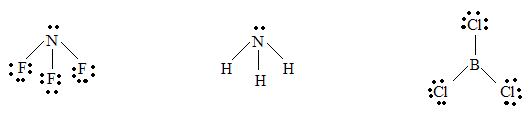 London-dispersion			London-dispersion		London-dispersionDipole-dipole	 			dipole-dipole				Hydrogen bondingSo, in order of increasing vapor pressure:	NH3 < NF3 < BCl3	C2Cl4PH4+OF2Total Valence Electrons36820Lewis StructureOrbital GeometryTrigonal PlanarTetrahedralTetrahedralMolecular GeometryTrigonal PlanarTetrahedralBentApproximate Bond Angle120°109.5°<109.5°